The B.A.i.D ListA list of black Artists who are dancers, teachers, artistic directors,choreographers, Writers, dance Academics, dance critics,dance historians, producers, movement directors, Film Makers & programmers.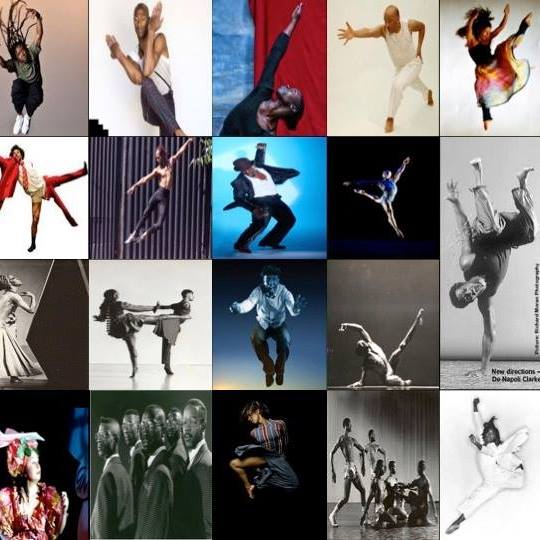 “Not everything that is faced can be changed, but nothing can be changed until it is faced”. James A. Baldwin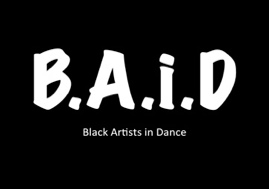 Aaron Chaplin Abdul ShyllonAdesola AkinleyeAdrian FalconerAdriano Oliveira Aida DiopAïsha Tenumah Jawando AJ Cypher Cat Ajani Johnson Goffe 
Akeim Toussaint BuckAkosua Boakye
Albie OlivierreAlene Dunkley-WoodAlesandra Seutin
Alex LampteyAlex Swerv Walker 
Alexandrina HemsleyAlfa MarksAlsion Ray Ama Rouge
Andile SotiyaAndré BrightAndrea QueensAndrea WhitingAndrew Lyle-PinnockAngela AndrewsAngela Marie HurstAnna ChiedzaAnna-Kay A GayleAnnette WalkerAnnie-Lunnette Deakin FosterAnothy Matsena Anthea LewisAntoine Marc Anu Ogunmefun April MillinerAsha Jennings-Grant Azara Rowena Meghie Bakani Pick-UpBallet Black
Bawren TavazivaBen LoveBenji Reid
Beverley GleanBismark Anobah Bob RamdarnineBolaji Badejo
Brandon SearsBrenda EdwardsBriony ScarlettCallum Israel Sterling Carl CampbellCarl ParrisCarla Trim-Vamben HoltzCarlos Martinez Caramel Soldier Carol StrakerCarolene HindsCaroline MulradoCathy LewisCarolyn LillyCavin CornwallChaldon WilliamsChloe GreggChris GordonChris RadfordChristopher TendaiCira RobinsonClaud Paul HenryColin PooleColin Sinclair
Coral Messam Corey Mitchell Cori D BillyCorrine BougaardCourtney Jackson
Curtis JamesDalh Haynes
Damarys FarresDaminan Winter-HigginsDan MartinDani Harris-Walters Daniel Adegboyega Williams Daniella MayDarren PantonDarren PitchardDavid BlakeDavid Eward NurseDavid HamiltonDavid Olton
Dawn HolgateDeborah BaddooDelene GordonDennis A Alexander
Denzil BaileyDenzil BeezmoreDerya DonaldsonDessy AdesuwaDiane Alison-MitchellDickson Bruv
Dollie HenryDominic Spin Dominic-Lawrence Smith
Donald EdwardDonna Berlin
Douglas ThorpeDuane KitakaDuwane TaylorDwight PowellEarl-Lloyd HepburnElla Jade Ellen MillerElsabet YonasEmmanuella IdrisEsme BenjaminFemi TaylorFrank WilsonFfion Campbell-DaviesFrancis AngolFrankie Jplague Full Freddie Opoku-AddaieFrederick FolkesFumy Gop 
Funmi AdewoleGail ParmelGary Benjamin Gary NurseGemma WeekesGerrard MartinGodiva MarshallGoran GboGrace OkerekeGraham Nelson-WilliamsGreta MendezHakeem OnibudoHanna MerakiHannah-Ruth MooreH-Patten Habibat Ajayi Heather BensonHelena BoyceHenri OguikeHopal Elaine RomansHughie Donagan Ian ParmelImani Jendai
Ingrid MacKinnonIra Mandela SiobhanIris De Brito FullIrven LewisIsaac Baptiste Isaac Ouro-GnaoIvan Blackstock
Jackie GuyJacqui BoatswainJade HackettJake NwoguJoelle DysonJahmarley BachelorJamaal BurkmarJason Alexander CameronJason PennycookeJean AbreuJeanefer Jean Charles Jerry IDJJessica K L HolderJevan Howard-Jones
Joanne BernardJocelyn PrahJoelle DysonJohn leaderJohnny AmobiJonathan Reid 
Jonzi D AggylevJordan AjadiJoshua RobinsonJoseph James Mutebi PoultonJoseph Yvan ToongaJoyce GyimahJreena GreenJudith PalmerJulie FelixJuliet EllisJuliet VibertJunior LaniyanKamara GrayKayla Lomas-KirtonKeeley DannKeith HodiakKeiran DonovanKeisha GrantKelechi NwanokwuKemi Durosinmi
Kendrick SandyKennedy Junior Muntanga Kenneth Olumuyiwa TharpKeron Mikey ProverbsKevin TurnerKieran Warner
Kiraly Saint ClaireKirk PattersonKloe DeanKofi MingoKristina AlleyneKwame Lacious
Kwesi JohnsonKymberlee JayLaila DialloLanre MalaoluLayton WiliamsLeanne PeroLee PayneLeon HazelwoodLeon Maurice-JonesLeon RobinsonLeonora Stapleton
Lewis Anthony BrambleLiam Francis Lisa Anderson
Lorraine LeblancLouis Parker-EvansLouise KateregaLuanda PaustyleLucy BanfieldLucy St. LouisLukas HuntMactaly NyamusoleMalachi SpaldingMarcia EdwardsMaria GhournrassiMaria Ryan
Mark ElieMark HindleMartin HyltonMartin RobinsonMartina GumbsMatthew SandifordMaxine AnthonyMayowa OgunnaikeMbulelo NdabeniMelanie JosephMelanie TeallMelissa Rose GumbsMelvin LeBlancMercy NabiryeMichael BurgessMichael Glasgow
Michael JosephMichael MoorMichael NobleMichael SmallMichelle Ballentyne
Miguel AltunajaMikey J. AsanteMikloth BondMina AidooMiriam-Teak LeeMoses WardMuti MusafiriMykal RandNadia GardnerNahum McleanNamron Nandi BhebheNaomi CzubaNatasha CoxNatasha GoodenNathan GeeringNathan JohnstonNeil JohnsonNejla Y. YatkinsNicholas NormanNoel WallaceNorman Stephenson (Rubba)O’neil RochesterOfelia Omoyele BalogunOmar Kidd Ronin SpenceOmar OkaiOmari CarterOmari Swanston-Jeffers Onyemachi Ejimofor Owen Ridley-MonickPaaliba Abugre Pamela JohnsonPara DigumzParis Crossley
Patience Gop

Eddie BoakyePatrick LewisPaul BaileyPaul HazelPaul Henry
Paul LiburdPearl JordonPerry LouisPeter BadejoPrince MorganRachael AlleyneRachael NanyonjoRaymond WilkesRazak Osman Renako McDonald Rhys DennisRia UttridgeRicardo DasilvaRichard Lloyd-KingRichard MyeskiRichard PittRjc dance Robert HyltonRonke Fadare Rowdy YamiRudzani K MoleyaRyan & Gilly (Prospects Fraternity)Ryan ToussaintSadé AlleyneSalome Pressac-HewittSamantha Haynes Sandie Bourne Sandra Golding
Sara Dos SantosSarah Golding 
Sarita Spires
Sean Graham
Seke ChimutengwendeSelene ThomasShanelle ClemensonShannelle Fergus Shaq Taylor 
Sharon M WatsonSharon RoseShawn Addison
Shawn Williams Sheliane PrinceShelley MaxwellSheralee FergusonSheron Ama Wray
Sherinne Kayra AndersonShevelle DenotteSia Happy Heart GbamoiSia KpakiwaSim CampbellI  Simeon MontagueSimeon QsyeaSimon ChampagnieSimone FosterSimone Mistry-PalmerSonia SwabySophie Apollonia Stewart ArnoldStuart ThomasStuart Thomas (London)Syxx Isaac
T Damien AnyasiTalisha Thomas-LindsayTamar Dixon Tanya AndersonTemujin GillTheo Godson Oloyade 
Theophilous AladeTim HamiltonTony James-AnderssonTroy BantonTyrone Isaac-Stuart
Valerie Ebuwa
Valerie Zainab JahVerona Patterson Idc 
Vicki Uchenna IgbokweVictoria ShulunguVincent HantamVivian GayleWaddah SinadaWanjiru GichigiWild GYassmin V FosterZinzi Minott